		  MAYFIELD PRESCHOOL (Registered Charity 1044859) 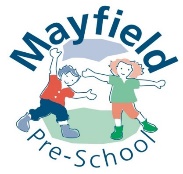 CHILD REGISTRATION FORMTHIS IS A CONFIDENTIAL DOCUMENTChild known as…………………………………….Gender…………………….D.O.B……………………Child’s Birth Certificate Number ………………………………………. Seen on entry Y/NName of Parent(s) with whom the child lives ……………………………………………………………..Parent 1 Name: ………………………………………………………………………………………………..Does this parent have parental responsibility? Yes/No (delete)Parent NI Number…………………………………………………….Parent 2 Name: ………………………………………………………………………………………………..Does this parent have parental responsibility? Yes/No (delete)Parent NI Number…………………………………………………….Home Address: ……………………………………………………………………………...........................…………………………………………………………………………………………………………………….………………………………………………………………Postcode: ………………………………………Telephone Number:……………………………………..Mobile Number:………………………………..Email Address:…………………………………………………………………………………………………Religion/Culture/Relevant Information:……………………………………………………………………Name of Parent with whom the child does not live…………………………………………………………..Does this parent have parental responsibility? Yes/No (delete)Home Address: ……………………………………………………………………………...........................…………………………………………………………………………………………………………………….………………………………………………………………Postcode: ………………………………………Telephone Number:……………………………………..Mobile Number:………………………………..Email Address:…………………………………………………………………………………………………Religion/Culture/Relevant Information:……………………………………………………………………Does this parent have legal access to the child? Yes/No (delete)Person authorised to collect the child must be over 16 years of ageEmergency Contact Numbers (Please give home, work and mobile numbers that can be used in an emergency): 1st contact name................................................Relation to child..................................................... (Please specify e.g. grandparent, family friend, and relative) home..................................................Mobile..........................................Work....................................... 2nd contact name................................................Relation to child..................................................... home.................................................Mobile...........................................Work....................................... 3rd contact name:................................................Relation to child...................................................... home.................................................Mobile...........................................Work.......................................Personal Details of ChildDoctor........................................................ Doctor Telephone Number............................................ Name of Health Visitor........................................Telephone Number ..............................................Does your family have a social care worker for any reason? Yes/No (delete) Name…......................................Based at...........................................Telephone.....................................What reason for the involvement of the social care department with your family.................................. .........................................................................................................................................................................................................................................................................................................................NB: If the child has a child protection plan, make a note here, but do not include details. Ensure these are obtained from the social care worker named above and keep these securely in the child’s file. Injections up to date: yes / no (delete)   Does your child have any special dietary needs or preferences?  Yes/ No (delete)...............................................................................................................................................................Allergies / Health problems or additional information ………………………………………………..…………………………………………………………………………………………………………………….What language is spoken at home? ................................................................................................. If English is not the main language spoken at home, will this be your child’s first experience of being in an English speaking environment? Yes/ No (delete) If so, we will discuss and agree how we will support your child when settling in…………………………………………………………………………………….. ...............................................................................................................................................................Does your child have any special needs or disabilities? Yes/No (delete) Details...................................................................................................................................................................................................................................................................................................................…………………………………………………………………………………………………………………….Are any of the following in place for the child? Early Years Action? Yes/ No (delete) Early Years Action Plus? Yes/ No (delete) Statement of Special Educational Need? Yes/No (delete) What support will he/she require in our setting?................................................................................................................................................…………………………………………………………………………………………………………………….……………………………………………………………………………………………………………………. Name of Professionals involved with the Child:.............................................................................. Role...............................................Telephone Number........................................................................ Should any matters of concern arise, I give permission for my child to be given first aid or emergency treatment as necessary and/or contact to be made with the appropriate medical/ health / social service authorities. Signed by Parent 1.................................................................Dated...................................................... Signed by Parent 2.................................................................Dated....................................................Please note: There is a non-refundable £30.00 registration fee payable upon submission of your completed Registration form. This covers administration costs, and your child will receive a preschool t-shirt.Please tick the sessions you would like your child to attend:We admit children in date of birth order as soon as a place becomes available, and will contact you 2-4 weeks prior to starting to confirm details. Please indicate what age your child will be and approximate date when you wish them to start:.............................................................. 2½ yrs old / 3 yrs old? (delete)Please bring child’s birth certificate or passport on the start date to be copied for future grant information.Collection of your Child by an Authorised Adult If you authorise another adult to collect your child from Pre-school, please ask them to use the following password, and if possible, notify a member of staff who will be collecting your child if it is not the parents or the same person who drops them off. Passwords can be changed as required, if you notify the manager. Name of Parent / Guardian with authorisation for changes....................................................... Information Sharing We recognise that parents have a right to know that information they share will be regarded as confidential as well as be informed about the circumstances, and reasons, when we are obliged to share information. We are obliged to share confidential information without authorisation from the person who provides it or to whom it relates if it is in the public interest. That is when: • It is to prevent a crime from being committed or intervene where one may have been or prevent harm to a child; or • Not sharing it could be worse than the outcome of having shared it. The decision should never be made as an individual, but with the back-up of management committee officers. The three critical criteria are; • Where there is evidence that the child is suffering or at risk of suffering, significant harm. • Where there is reasonable cause to believe that a child may be suffering or at risk of suffering significant harm. • To prevent significant harm arising to children and young people or serious harm to adults, including the prevention, detection and prosecution of serious crime.I have read the above and understand that there may be circumstances when information will be shared without my consent. Signed by Parent 1.................................................................Date...................................................... Signed by Parent 2.................................................................Date........................................................Fees Policy:Our fees policy is on our website, within the Parent tab - ‘Fees and Funding Page’.  Please read this carefully.I have read the Mayfield preschool Fees Policy and agree to these terms:Signed:  .................................................................Date...................................................... Other Settings:  If your child attends another setting this will not affect what you do with us.  However, it is good practice for settings to work alongside each other to support your child’s early learning. Does your child attend another setting?  Yes/No (delete)If so, which setting: …………………………………………………………………………………………….Address of Setting:.............................................................................................................................................................................................................................................................................................................................................................................................................................................................................................Contact Phone Number: ……………………………………………………………………………………….Key Person: ……………………………………………………………………………………………………..Days attending: …………………………………………………………………………………………………Do we have permission to contact the setting to share learning journey? Yes/No (delete)Do we have permission to contact the setting to share other information (IPR:2 Year Review/ Summative assessments)? Yes/No (delete)I give permission for the above information to be accessed and used:Signed by Parent 1.................................................................Date...................................................... Signed by Parent 2...............................................................Date........................................................Permissions:  (Please complete to verify you have read, understood, and consented to the below)MondayTuesdayWednesdayThursdayFridayMorning session 8.45-11.30Morning plus Lunch club8.45-12.30Afternoon 12.30-3Whole Day8.45-3Medical Attention (inc. need for antihistamine in event of an allergic reaction)We give permission for emergency medical treatment to be given in the event that we cannot be contacted. We also give permission for my child/ren to be taken to the nearest hospital in the event of an accident. Signed……………………………………..Date….../….../……Signed……………………………………..Date….../….../……Permission for ActivitiesI give permission for my child/ren to go on outings and participate in activities organised by Mayfield Preschool in the local area. Signed……………………………………Date……/……/……Signed……………………………………Date……/……/……PhotographsMayfield Preschool often take photographs of the children for visual reference for parents/carers. These photographs will be used for display purposes only within the childcare facility. They may also be used for publicity (our website) and event purposes. (tick relevant)I do authorise photographs to be used for the above reasons. I do not authorise photographs to be used for the above reasons.PlastersIn the event of your child needing a plaster, it may need to be applied.  (tick relevant)I do give permission for a plaster to be applied. I do not give permission for a plaster to be applied.Sun CreamIn hot weather conditions children need sun protection. We ask that you please apply a good, once a day sun cream prior to the start of the preschool day. In the event where the child has no sun screen we can provide our nursery sun lotion. (tick relevant)I give permission for you to apply sun lotion I have supplied.I give permission for you to give my child/ren your sun lotion. I do not give permission for you to give my child/ren your sun lotion.ObservationsUnder the EYFS standards Mayfield Preschool are required to carry out regular observations on the children and record these in the children’s individual learning Journey’s. At Mayfield Preschool we use a safe, online, interactive learning journal which is password protected for each member of staff and for you.  These records and observations are kept in the strictest of confidence and can be seen by you at any time. (tick relevant)I give permission for you to carry out observations on my child.Two Year CheckIn accordance with East Sussex guidelines, we work in line with your child’s health visitor to carry out their ‘Two Year’ (IPR) Check.  During this process we will need to see your child’s Red Book (PCHR) in order to complete the EY Page.  You will be party to conversation and meetings regarding this process.I give permission for you to have access to my child’s red book during session times.Signed……………………………………..Date….../….../……Signed……………………………………..Date….../….../……